Part ARequired 1st Audit serviceIn general, the Inland Revenue Department will issue the 1st    Profits Tax Return on/before the 18th month since incorporation.  The Company is requested to complete and submit the 1st profits tax return with audit reports, tax computation within 3 months against the issue date of the 1st profits tax return. However, the deadline for submission of 1st profits tax return together with audit report will vary from choosing the different fiscal year end by each different company.  Hereunder is the proposed deadline for Inland Revenue Department (IRD) and our internal deadlinePlease complete the formPrior to provision of audit service to the specific fiscal year end, our client should provide the following documents:-The income statementsThe balance sheetThe trial balanceThe general ledgerThe breakdown of some ledgers, such as accounts receivable, accounts payable, sales deposit, purchase deposit, prepayment, accrual etc.The supporting documents/vouchers in connection with the general ledgersThe bank statementsIf the accounting service is provided by us, then we will complete the above documents on behalf of our clients and forward the final accounts to our audit division, independent auditor (our associate partner) for conducting statutory audit.Our audit fee:-In general, the audit fee is based on the time consumption and the complexity of the case, the availability of getting all the required documents and information.  We will quote the audit fee when we receive more information from our client.Part BChanged of auditorPlease provide the following information:-Documents required for changing the auditorThe latest Trial Balance, Balance Sheet, Income Statements. Those closing balance must conform to the figures of the latest audit reports.The breakdown of each accounts receivable, accounts payable, accrual, prepayment, sales deposit, purchase deposit, rental deposit etc.The latest audit report, the tax computation, supporting schedule for tax computationPlus: audit service of the specific fiscal year endThe income statementsThe balance sheetThe trial balanceThe general ledgerThe breakdown of some ledgers, such as accounts receivable, accounts payable, sales deposit, purchase deposit, prepayment, accrual etc.The supporting documents/vouchers in connection with the general ledgersThe bank statementsIf the accounting service is provided by us, then we will complete the above documents (4) to (10) on behalf of our clients and forward the final accounts to our audit division, independent auditor (our associate partner) for conducting statutory audit.Our audit fee:-In general, the audit fee is based on the time consumption, the turnover, the complexity of the case, the availability of getting all the required documents and information.  We will quote the audit fee when we receive more information from our client.ab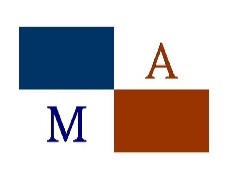 M A Group - Management and Accounting ProfessionalAnnex C (Information and Documents required for Audit Service)Required 1st audit servicePlease complete Part AChanged of auditorPlease complete Part BFiscal year endedIRD Deadline for submission of profits tax returnOur Deadline for accounting and audit works30th June, 30th SepNext 4th MayOn/before 31st December of the same year31st DecNext 15th AugustOn/before 31st March of the following year31st MarComing 15th NovemberOn/before 30th June of the same yearIf the company is incorporated within 18 monthsPlease advise: the Date of Incorporation:We will provide the audit service for the period from Date of Incorporationto 31 March orto 30 June orto 30 September orto 31 DecemberWe will advise you the appropriated date of fiscal year endIf the company is incorporated more than 18 monthsPlease advise:The Date of 1st business transactionWe will provide the audit service for the period from the date of  1st business transaction to 31 March orto 30 June orto 30 September orto 31 DecemberWe will advise you the appropriated date of fiscal year endAny outstanding profits tax return to be completed and filed? Yes   or  NoIf choose yes, then please advise:For which fiscal year end? []Date of Issue:  []Deadline: []itemDescriptionPlease advise1Name of previous audit firm2Date of fiscal year end3Any outstanding profits tax return to be completed and filed? Yes   or  NoIf choose yes, then please advise:For which fiscal year end? []2. Date of Issue:  []Deadline: []